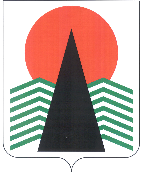 Муниципальное образованиесельское поселение СентябрьскийНефтеюганский районХанты-Мансийский автономный округ – ЮграАДМИНИСТРАЦИЯ СЕЛЬСКОГО ПОСЕЛЕНИЯ СЕНТЯБРЬСКИЙПОСТАНОВЛЕНИЕ__14.12.2021___                                                                                                      № 153-пап. СентябрьскийО признании утратившим силу постановления администрации сельского поселения Сентябрьский от 18.11.2021 года № 144 «Об утверждении порядка и условий заключения соглашений о защите и поощрении капиталовложений со стороны администрации сельского поселения Сентябрьский»В соответствии с Федеральным законом от 01.04.2020 № 69-ФЗ «О защите и поощрении капиталовложений в Российской Федерации», статьей 10 Закона Ханты - Мансийского автономного округа - Югры от 26.06.2020 № 59-оз «О государственной поддержке инвестиционной деятельности, защите и поощрении капиталовложений в Ханты - Мансийском автономном округе – Югре», в целях приведения муниципальных правовых актов в соответствие с действующим законодательством, п о с т а н о в л я ю: Признать утратившим силу постановление администрации сельского поселения Сентябрьский от 18.11.2021 года № 144 «Об утверждении порядка и условий заключения соглашений о защите и поощрении капиталовложений со стороны администрации сельского поселения Сентябрьский».Настоящее постановление подлежит официальному опубликованию (обнародованию) в бюллетене «Сентябрьский вестник» и размещению на официальном сайте администрации сельского поселения Сентябрьский в сети «Интернет».3. Настоящее постановление вступает в силу после официального опубликования (обнародования).4. Контроль за исполнением постановления оставляю за собой.  Глава поселения			                                  		А.В. Светлаков